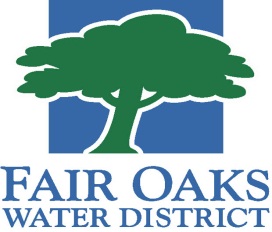 Fair Oaks Water DistrictHistorical Listing of General ManagersMarch 27, 1917, to PresentName of General Manager1st Day ServedLast day ServedLength of ServiceTom R. Gray (Current)October 25, 2004Richard PleckerApril 1, 1996May 4, 20048 YearsLinda JohnsonDecember 31, 1986November 29, 19959 YearsTo date there have only been three General Managers in the entire history of the FOWD.To date there have only been three General Managers in the entire history of the FOWD.To date there have only been three General Managers in the entire history of the FOWD.To date there have only been three General Managers in the entire history of the FOWD.To date there have only been three General Managers in the entire history of the FOWD.